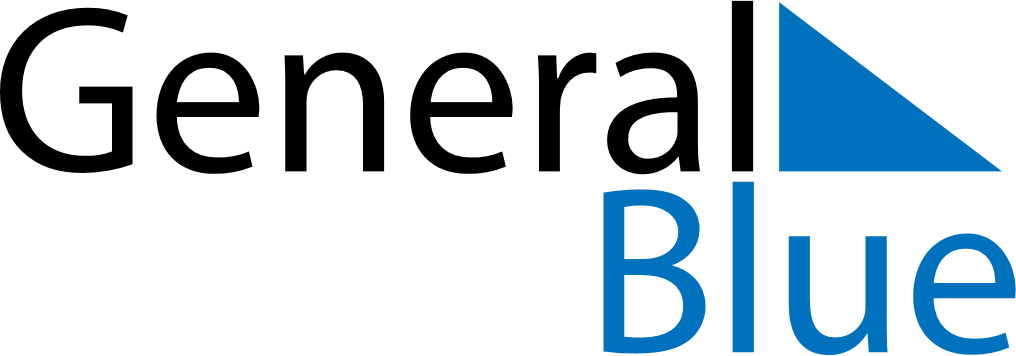 January 2027January 2027January 2027ColombiaColombiaMondayTuesdayWednesdayThursdayFridaySaturdaySunday123New Year’s Day4567891011121314151617Epiphany1819202122232425262728293031